  Hello my name is Wiktor I'm eleven. I have got a brother, mum and dad. In this year I go to 6 class. I live in Lubicz Górny, in a flat. Lubicz is a small place in Poland in Kujawsko-Pomorskie province.                 I like play computer games and play football. In Lubicz we have got a football club it's "Gwiazda Toruń" in English it's "Star Torun". In my class there are 13 boys and 13 girls. We are in Sport Class, boys play volleyball, girls play handball. I like to listen to the music example pop and rap. My favorite day is Friday. And now I tell you about Poland. Poland is big country, the first king of Poland is Bolesław Chrobry. In Poland is good food e.g.: Barszcz, Żurek etc. I love Germany sweets, So I want some sweets ^^. My favorite food is spaghetti, fast food, and pizza. I like KFC and Burger King. I’m interested in dogs my favorite dog is Jack Russel terrier.                                                                                             Goodbye and see you in October!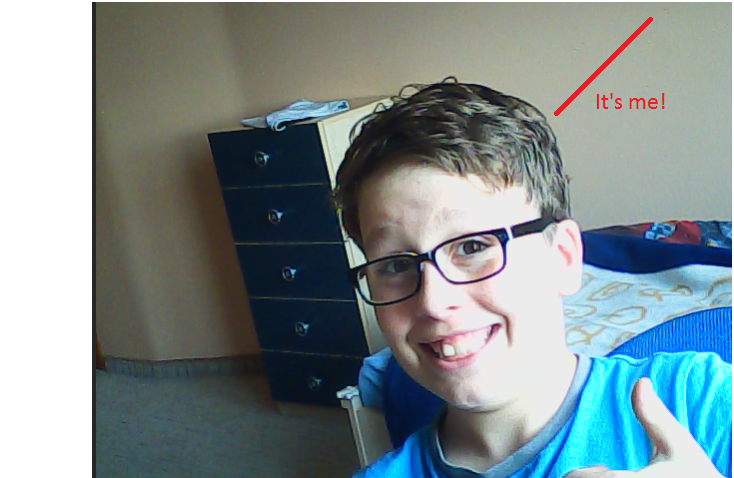 